Dodatek č. 1 Smlouvy o dílok zajištění úklidových služeb prostor v budově Centra pro regionální rozvoj České republiky, ze dne 27.6.2019uzavřený v souladu s § 2586 a násl. zákona č. 89/2012 Sb., občanský zákoník, ve znění pozdějších právních předpisů, mezi těmito smluvními stranami;Smluvní strany: Centrum pro regionální rozvoj České republikystátní příspěvková organizacese sídlem U Nákladového nádraží 3144/4, 130 00 Praha 3 - Strašnice IČ: 04095316DIČ: není plátcezastoupená xxx, generálním ředitelem bankovní spojení: č. účtu xxx/xxx, xxx(dále jen „objednatel“)aFORCORP GROUP spol. s r.o. se sídlem Hodolanská 413/32, 779 00 Olomouc – Hodolany IČ: 27841031DIČ: CZ27841031osoba oprávněná podepsat smlouvu: xxx, jednatelka společnostibankovní spojení: č. účtu xxx/xxx, xxx(dále jen „zhotovitel")Smluvní strany prohlašují, že spolu uzavřeli smlouvu o dílo ze dne 27.6.2019 (dále jen „smlouva“), na základě které zhotovitel pro objednatele zajišťuje úklidové služby prostor v budově sídla Centra pro regionální rozvoj České republiky. Smluvní strany se tímto dodatkem č. 1 dohodly na změně smlouvy, jak následuje.Článek I. - Předmět dodatku Předmětem dodatku je upřesnění režimu realizovaných úklidových služeb: V kancelářích na zabezpečených pracovištích objednatele bude úklid prováděn pouze za přítomnosti zaměstnance objednatele v době pravidelného úklidu. Jedná se kancelářské prostory označené v příloze č.1 tohoto dodatku v budově x v x.patře č. xxx, xxx a xxx, dále v x.patře č. xxx, xxx, xxx,  xxx, xxx, xxx, xxx, xxx, xxx a zadní část chodby za prosklenými dveřmi v x.patře a o učebnu xxx v budově x. Ve stejném režimu budou uklízeny i ostatní prostory označené objednatelem na vstupních dveřích označením: „Nevstupovat a neuklízet v době nepřítomnosti“; vzor označení je uveden v příloze č. 2 tohoto dodatku. Tímto dodatkem se dále upřesňuje povinnost zhotovitele podle smlouvy, a to seznámit své zaměstnance se základními provozními bezpečnostními pravidly v objektu, kde jsou realizované služby pro objednatele a zajistit jejich dodržování. Jedná se o tyto základní pravidla: Zaměstnanec zhotovitele má povinnost dodržovat provozní řád budov, který je viditelně vyvěšený v každé části objektu.Zaměstnanec zhotovitele si při příchodu vyzvedne klíče od jím uklízených prostor v uzamčené skříňce ve vestibulu, kam je také při odchodu vrátí. Skříňku na klíče musí vždy řádně uzamknout. Zaměstnanec zhotovitele nesmí ponechat klíče od uklízených prostor volně ležet bez dohledu.Zaměstnanec zhotovitele má zapůjčenou přístupovou kartu od objednatele pro vstup do objektu a pohyb v objektu. V případě její ztráty je jeho povinností ztrátu obratem nahlásit kontaktní osobě objednatele. Pořizovací cenu přístupové karty uhradí zhotovitel objednateli.  Zaměstnanec zhotovitele je povinen dodržovat čas realizace pravidelného úklidu uvedený ve smlouvě (čl. IV odst. 3 smlouvy).Pokud zaměstnanec zhotovitele zjistí, v případě nepřítomnosti zaměstnanců objednatele v uklízených prostorách, zjevné a viditelné poškození oken, dveří, techniky a jiného zařízení, nahlásí tuto skutečnost kontaktní osobě objednatele nebo ostraze objektu a zapíše uvedené zjištění do knihy úklidu. Pokud zaměstnanec zhotovitele zjistí technickou závadu, která mu znemožňuje úplně nebo částečně realizovat úklidové služby, nahlásí tuto skutečnost kontaktní osobě objednatele a zapíše uvedené zjištění do knihy úklidu. Pokud zaměstnanec zhotovitele, v případě nepřítomnosti zaměstnanců objednatele, zjistí otevřené okno nebo neuzamčené dveře, zabezpečí okno nebo dveře a zapíše uvedené zjištění do knihy úklidu. Tímto dodatkem se dále objednatel zhotoviteli podle čl. VIII. odst. 9 písm. k) smlouvy sděluje registrační číslo projektu, z kterého je spolufinancováno plnění předmětu smlouvy. Nové registrační číslo projektu je: Režijní náklady Centra financované z OPTP 2020 – 2022 r.č. CZ.08.1.125/0.0/0.0/15_001/0000210.Ostatní ujednání smlouvy nejsou dotčena.Článek II. – Závěrečná ustanovení Smluvní strany berou na vědomí, že tento dodatek ke své účinnosti vyžaduje uveřejnění v registru smluv podle zákona č. 340/2015 Sb., o zvláštních podmínkách účinnosti některých smluv, uveřejňování těchto smluv a o registru smluv (zákon o registru smluv) a s tímto uveřejněním souhlasí. Tento dodatek nabývá platnosti dnem podpisu poslední smluvní strany a účinnosti dnem uveřejnění v registru smluv podle zákona o registru smluv.Tento dodatek je vyhotoven ve čtyřech exemplářích, z nichž objednatel i zhotovitel obdrží dvě vyhotovení.Smluvní strany prohlašují, že si tento dodatek před jeho podpisem přečetly, s jeho obsahem souhlasí, a že byl uzavřen po vzájemném projednání podle jejich pravé a svobodné vůle, přičemž jeho autentičnost stvrzují svými níže uvedenými podpisy.Příloha č. 1: vyznačení kanceláří na zabezpečených pracovištích objednateleBudova x x. patro: kanceláře č. xxx, xxx a xxxříoBudova x x. patro: kanceláře č. xxx, xxx, xxx, xxx, xxx, xxx, xxx, xxx, xxx a zadní část chodby za prosklenými dveřmi v x.patře PříUčebna xxx v budově x:Příloha č.2: vzor označení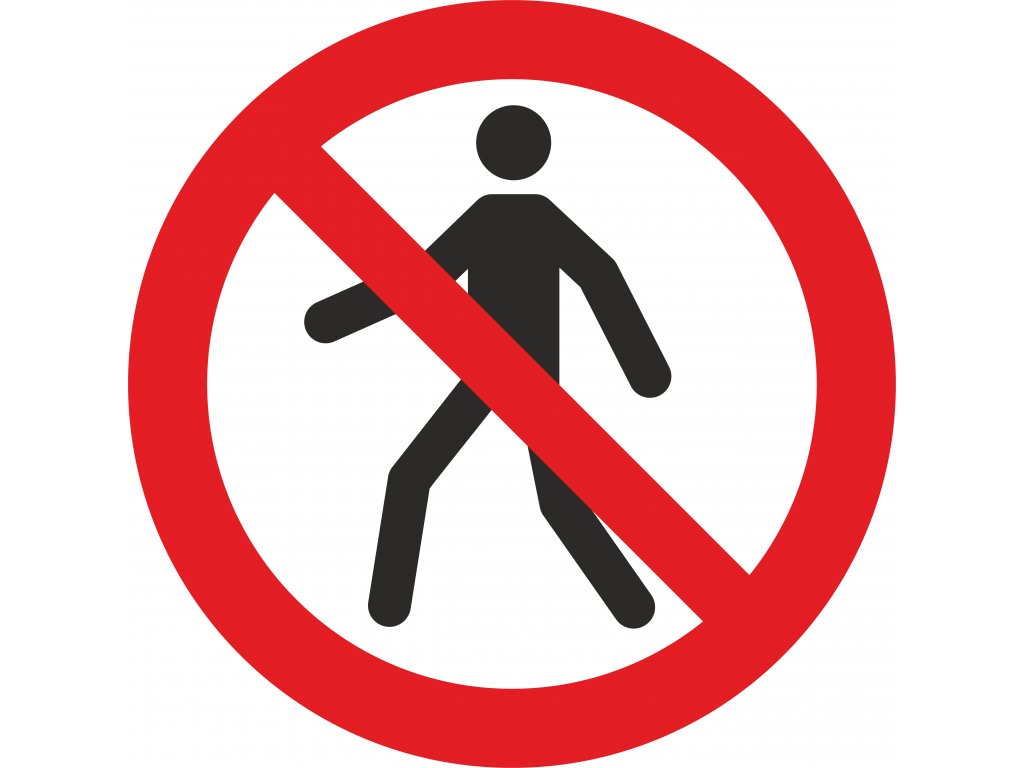 Nevstupovat a neuklízet v době nepřítomnostiV Praze dne ……………………Za Centrum pro regionální rozvoj České republiky…………………………………………………xxxgenerální ředitel organizaceV Olomouci dne ……………………FORCORP GROUP spol. s r.o. …………………………………………………xxxjednatel